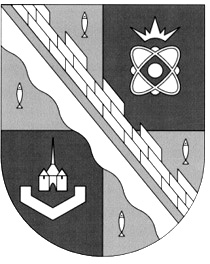 администрация МУНИЦИПАЛЬНОГО ОБРАЗОВАНИЯ                                        СОСНОВОБОРСКИЙ ГОРОДСКОЙ ОКРУГ  ЛЕНИНГРАДСКОЙ ОБЛАСТИпостановлениеот 19/11/2018 № 2500О внесении изменений в постановление администрации Сосновоборского городского округа от 30.10.2014 № 2475 «О координационном совете по вопросам развития малого и среднего предпринимательства на территории Сосновоборского городского округа»В связи с организационно-штатными изменениями в администрации Сосновоборского городского округа, администрация Сосновоборского городского округа п о с т а н о в л я е т:1. Внести изменения в постановление администрации Сосновоборского городского округа от 30.10.2014 № 2475 «О координационном совете по вопросам развития малого и среднего предпринимательства на территории Сосновоборского городского округа» (с изменениями от 06.07.2018 № 1587):1.1. Вывести из состава членов координационного совета по вопросам развития малого и среднего предпринимательства на территории Сосновоборского городского округа  (далее – Координационный совет): - Сластихину Анастасию Олеговну,- Максимовича Виктора Васильевича.1.2.Ввести в состав Координационного совета:- экономиста структурного подразделения «Бухгалтерско-экономическая служба» МКУ «ЦАХО» Вакарчук Анну Валентиновну,- директора Сосновоборского муниципального фонда поддержки предпринимательства Сафонову Викторию Сергеевну.2. Назначить Вакарчук А.В. секретарем Координационного совета. 3. Общему отделу администрации обнародовать настоящее постановление на электронном сайте городской газеты «Маяк».4. Отделу по связям с общественностью (пресс-центр)  Комитета внутренней политики, правопорядка и гражданской защиты разместить настоящее постановление на официальном сайте Сосновоборского городского округа.5. Настоящее постановление вступает в силу со дня официального обнародования.6. Контроль за исполнением настоящего постановления возложить на первого заместителя главы администрации Подрезова В.Е.Глава администрации Сосновоборского городского округа                                                              М.В.Воронков                                                                 Исп. Булатова Т.Е. (ОЭР), ☎ 6-28-49ПТ   СОГЛАСОВАНО: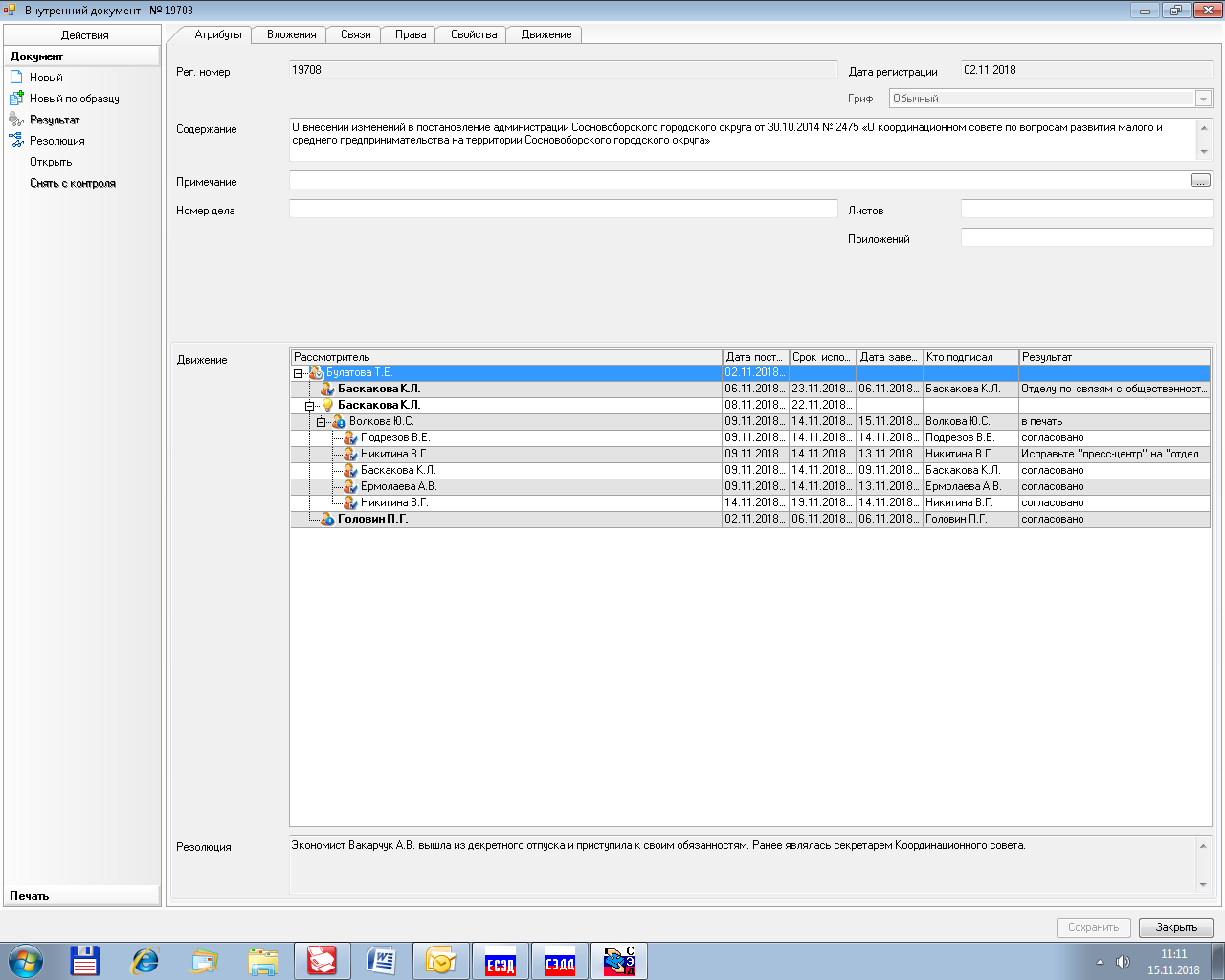 